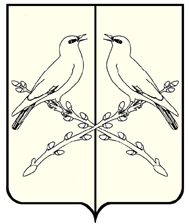 АДМИНИСТРАЦИЯВОЗНЕСЕНСКОГО СЕЛЬСКОГО ПОСЕЛЕНИЯ
ТАЛОВСКОГО МУНИЦИПАЛЬНОГО РАЙОНА
ВОРОНЕЖСКОЙ ОБЛАСТИРАСПОРЯЖЕНИЕот  16  мая  2022 г. № 21 п. ВознесенскийО проведении открытого аукционав электронной форме на выполнение работпо капитальному ремонту автомобильной дороги в п. Вознесенский по ул. Вознесенская в Таловском муниципальном районе Воронежской областиВ соответствии с Федеральным законом от 05.04.2013 N 44-ФЗ "О контрактной системе в сфере закупок товаров, работ, услуг для обеспечения государственных и муниципальных нужд" и планом-графиком  закупок товаров, работ, услуг  администрации Вознесенского сельского поселения Таловского муниципального района Воронежской области на 2022 финансовый год и на плановый период 2023 и 2024 годов год утвердить следующие условия размещения муниципального заказа:	1. Предмет торгов: " Капитальный ремонт автомобильной дороги в п. Вознесенский по ул. Вознесенская в Таловском муниципальном районе Воронежской области".	2.Начальная (максимальная) цена контракта  2 352 769 (Два миллиона триста пятьдесят две тысячи семьсот шестьдесят девять) рублей 00 копеек.3. Источник финансирования:3.1. средства областного бюджета: КБК 914 0409 01201 S8850 244- 2 339 593 руб.49 коп.           3.2.средства местного бюджета: КБК 914 0409 01201 S8850 244-  13 175 руб. 51 коп.       	  4.Код ОКПД2 –42.11.10.129  Дороги автомобильные, в том числе улично-дорожная сеть, и прочие автомобильные и пешеходные дороги, не включенные в другие группировки Способ размещения заказа - открытый аукцион в электронной форме.              6. Завершение работ: до 31  августа  2022 года.            7. Место выполнения работ: Воронежская область, Таловский район, п. Вознесенский, ул. Вознесенская.	           8.Участнником закупки могут быть только субъекты малого предпринимательства, социально ориентированные некоммерческие организации.	         9. Направить заявку на проведение аукциона в электронной форме в уполномоченный орган для определения поставщиков, подрядчиков, исполнителей для заказчиков – отдел по экономике Таловского муниципального района Воронежской области.	         10.Предоставить необходимую документацию для проведения аукциона в уполномоченный орган в срок до 17.05.2022 года, включая задание на определение поставщика, подрядчика, исполнителя; проект муниципального контракта.         11. Контроль за исполнением настоящего распоряжения оставляю за собой.Глава Вознесенскогосельского поселения                                                                 А.Ф. Борисов